Factors Influencing Climate		Name _________________________________ Per _______
HPS 2021 - Chapter 14.1, 14.3, 14.4Objective 5: Describe natural causes/influence on global climate.List and describe factors that influence climate. (page 361-363 GS book)a.b.c.

2.  Under each map/graph, explain why the two cities have differing climates.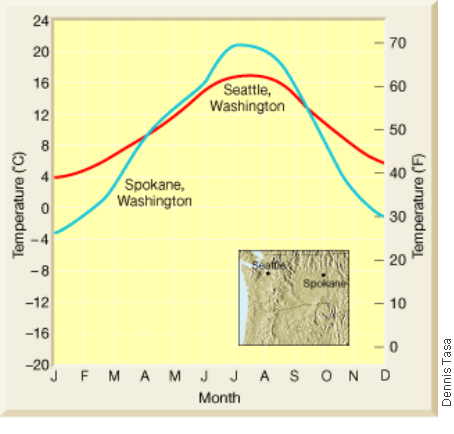 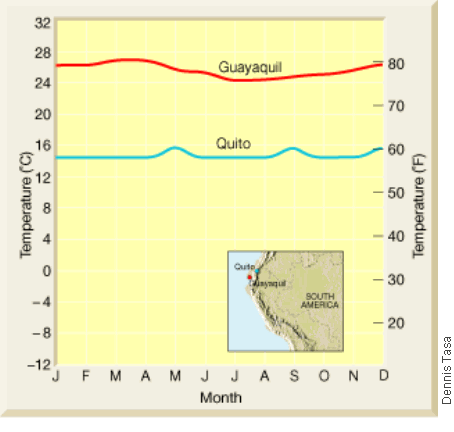 *You may research these cities.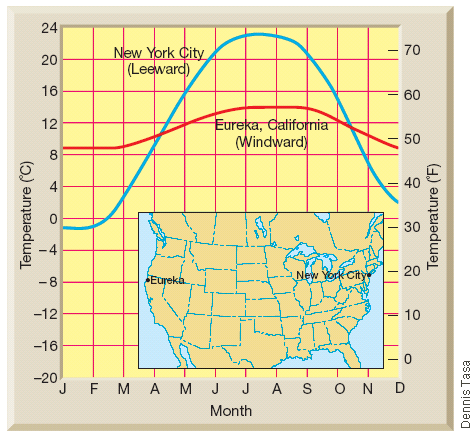 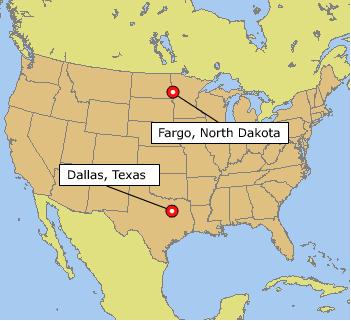 3.  Predict the climate differences for these two cities.  Explain your prediction.
Briefly explain how the following influence global climate change. (pg 369-377)1. Ice Ages2. Seasons due to Earth’s tilt on its axis



3. El Nino 4. Solar Activity5. Milankovitch Cycles
Part 1:  Earth’s orbit (changes every 100,000 yrs)


Part 2:  Earth’s tilt (every 41,000 yrs)


Part 3:  Earth’s wobble (every 26,000 yrs)

6. Volcanism7. Atmospheric composition 	Greenhouse Effect: